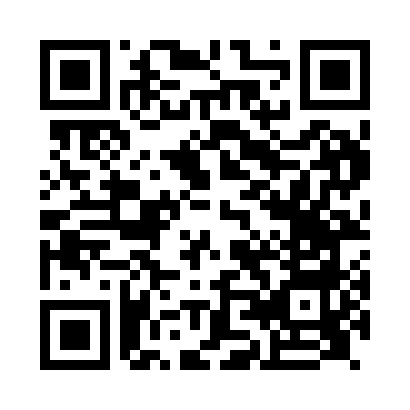 Prayer times for Lostock Junction, Greater Manchester, UKMon 1 Jul 2024 - Wed 31 Jul 2024High Latitude Method: Angle Based RulePrayer Calculation Method: Islamic Society of North AmericaAsar Calculation Method: HanafiPrayer times provided by https://www.salahtimes.comDateDayFajrSunriseDhuhrAsrMaghribIsha1Mon3:004:451:146:559:4211:282Tue3:004:461:146:559:4211:283Wed3:014:471:146:559:4111:284Thu3:014:481:146:549:4111:275Fri3:024:491:156:549:4011:276Sat3:024:501:156:549:3911:277Sun3:034:511:156:549:3911:278Mon3:034:521:156:539:3811:269Tue3:044:531:156:539:3711:2610Wed3:054:541:156:539:3611:2611Thu3:054:551:166:529:3511:2512Fri3:064:561:166:529:3411:2513Sat3:074:581:166:519:3311:2414Sun3:074:591:166:519:3211:2415Mon3:085:001:166:509:3111:2316Tue3:095:021:166:509:3011:2317Wed3:095:031:166:499:2911:2218Thu3:105:041:166:489:2711:2219Fri3:115:061:166:489:2611:2120Sat3:125:071:166:479:2511:2021Sun3:125:091:166:469:2311:2022Mon3:135:101:166:459:2211:1923Tue3:145:121:166:459:2011:1824Wed3:155:131:166:449:1911:1825Thu3:155:151:166:439:1711:1726Fri3:165:161:166:429:1611:1627Sat3:175:181:166:419:1411:1528Sun3:185:201:166:409:1311:1429Mon3:195:211:166:399:1111:1330Tue3:195:231:166:389:0911:1331Wed3:205:241:166:379:0711:12